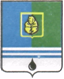 КОМИТЕТ ПО УПРАВЛЕНИЮ МУНИЦИПАЛЬНЫМ ИМУЩЕСТВОМ АдминистрациИ города КОГАЛЫМАул. Дружбы народов, 7, г. Когалым,Ханты-Мансийский автономный округ – Югра(Тюменской области),628481, тел/ факс 2-15-18ОКПО 32143936,ОГРН 1028601443199,ИНН/КПП 8608000070/860801001Наименование  ЗаявителяМуниципальное имущество, испрашиваемое в порядке предоставления муниципальной преференцииПорядок подачи заявления о предоставлении испрашиваемого  муниципального имущества другими субъектами малого и среднего предпринимательства Срок приема конкурирующих заявленийКабирова Мария ВладимировнаПостановления Администрации города Когалыма от 02.04.2015 №932 «Об утверждении Порядка оказания имущественной поддержки субъектам малого и среднего предпринимательства города Когалыма и организациям, образующим инфраструктуру поддержки субъектов малого и среднего предпринимательства в городе Когалыме»  и  от 12.10.2015 №3043  «О внесении изменений в постановление Администрации города Когалыма от 02.04.2015 №932», 20.06.2016 №1691 «О внесении изменений  в  постановление Администрации города Когалыма от 02.04.2015 №932»,от 30.03.2017 №631 «О внесении изменений в постановление Администрации города Когалыма от 02.04.2015 №932»; от 20.02.2018 №340 «О внесении изменений  в  постановление Администрации города Когалыма от 02.04.2015 №932»; от 18.02.2019 №348 «О внесении изменений  в  постановление Администрации города Когалыма от 02.04.2015, от 15.03.2022 №604 «О внесении изменения в постановление Администрации города Когалыма от 02.04.2015 №932 с 14.09.2022по 23.09.2022